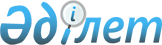 "Бұқар жырау аудандық мәслихатының аппараты" мемлекеттік мекемесінің "Б" корпусы мемлекеттік әкімшілік қызметшілерінің қызметін бағалаудың әдістемесін бекіту туралы
					
			Күшін жойған
			
			
		
					Қарағанды облысы Бұқар жырау аудандық мәслихатының 2017 жылғы 28 ақпандағы 11 сессиясының № 5 шешімі. Қарағанды облысының Әділет департаментінде 2017 жылғы 17 наурызда № 4182 болып тіркелді. Күші жойылды - Қарағанды облысы Бұқар жырау аудандық мәслихатының 2018 жылғы 29 наурыздағы 22 сессиясының № 26 шешімімен
      Ескерту. Күші жойылды - Қарағанды облысы Бұқар жырау аудандық мәслихатының 29.03.2018 22 сессиясының № 26 (алғаш ресми жарияланған күннен кейін күнтізбелік он күн өткен соң қолданысқа енгізіледі) шешімімен.
      Қазақстан Республикасының 2001 жылғы 23 қаңтардағы "Қазақстан Республикасындағы жергілікті мемлекеттік басқару және өзін-өзі басқару туралы", 2015 жылғы 23 қарашадағы "Қазақстан Республикасының мемлекеттік қызметі туралы" Заңдарына, Қазақстан Республикасы Мемлекеттік қызмет істері және сыбайлас жемқорлыққа қарсы іс-қимыл агенттігінің Төрағасының 2016 жылғы 29 желтоқсандағы № 110 "Мемлекеттік әкімшілік қызметшілердің қызметін бағалаудың кейбір мәселелері туралы" (нормативтік құқықтық актілерді мемлекеттік тіркеу Тізілімінде № 14637 болып тіркелген) бұйрығына сәйкес, аудандық мәслихаты ШЕШІМ ЕТТІ:
      1. Қоса беріліп отырған "Бұқар жырау аудандық мәслихатының аппараты" мемлекеттік мекемесінің "Б" корпусы мемлекеттік әкімшілік қызметшілерінің қызметін бағалаудың әдістемесі бекітілсін.
      2. Бұқар жырау аудандық мәслихатының 2016 жылғы 4 наурыздағы 47 сессиясының № 4 "Бұқар жырау аудандық мәслихатының аппараты" мемлекеттік мекемесінің "Б" корпусы мемлекеттік әкімшілік қызметшілерінің қызметін бағалаудың әдістемесін бекіту туралы" шешімінің (нормативтік құқықтық актілерді мемлекеттік тіркеу Тізілімінде № 3735 болып тіркелген, 2016 жылғы 09 сәуірдегі № 14 "Бұқар жырау жаршысы" аудандық газетінде, 2016 жылғы 11 сәуірдегі "Әділет" ақпараттық-құқықтық жүйесінде жарияланған) күші жойылсын.
      3. Осы шешім алғаш ресми жарияланған күннен кейін күнтізбелік он күн өткен соң қолданысқа енгізіледі.  "Бұқар жырау аудандық мәслихатының аппараты" мемлекеттік мекемесінің "Б" корпусы мемлекеттiк әкiмшiлiк қызметшiлерiнiң қызметiн бағалаудың әдiстемесi 1. Жалпы ережелер
      1. Осы Бұқар жырау аудандық мәслихатының аппараты" мемлекеттік мекемесінің "Б" корпусы мемлекеттік әкімшілік қызметшілерінің қызметін бағалаудың әдістемесі (бұдан әрі – Әдістеме) "Қазақстан Республикасының мемлекеттік қызметі туралы" 2015 жылғы 23 қарашадағы Қазақстан Республикасының Заңы 33 бабының 5-тармағына сәйкес әзірленді және "Б" корпусы мемлекеттiк әкiмшiлiк қызметшiлерiнiң (бұдан әрi – "Б" корпусының қызметшiлері) қызметiн бағалау алгоритмін айқындайды.
      2. "Б" корпусы қызметшiлерінің қызметiн бағалау (бұдан әрi – бағалау) олардың жұмыс тиiмдiлiгi мен сапасын айқындау үшiн жүргiзiледi. 
      3. Бағалау "Б" корпусы қызметшісінің атқаратын лауазымындағы қызметінің нәтижелері бойынша:
      1) тоқсан қорытындысы бойынша (тоқсандық бағалау) – бағаланып жатқан жылдағы есептік тоқсаннан кейінгі айдың онынан кешіктірмей (бағалануы оныншы желтоқсаннан кеш емес өткізілетін төртінші тоқсанды қоспағанда);
      2) жыл қорытындысы бойынша (жылдық бағалау) – бағаланып жатқан жылдың жиырма бесінші желтоқсанынан кешіктірмей жүргізіледі.
      "Б" корпусының қызметшісін бағалау оның нақты лауазымда орналасу мерзімі үш айдан кем болған жағдайда, сондай-ақ сынақ мерзімі кезеңінде өткізілмейді.
      Әлеуметтік демалыстағы немесе еңбекке уақытша қабілетсіздігі кезеңіндегі "Б" корпусының қызметшілерінің бағалауы жұмысқа шыққаннан кейін 5 жұмыс күні мерзімінде өтеді.
      4. Тоқсандық бағалауды тікелей басшы жүргізеді және "Б" корпусы қызметшісінің лауазымдық міндеттерді орындауын бағалауға негізделеді.
      "Б" корпусы қызметшісінің тікелей басшысы лауазымдық нұсқаулыққа сәйкес аталған қызметші бағынатын тұлға болып табылады.
      5. Жылдық бағалау:
      1) "Б" корпусы қызметшісінің есептік тоқсандардағы орта бағасынан;
      2) осы Әдістеменің 1-қосымшасына сәйкес "Б" корпусы қызметшісінің жеке жұмыс жоспарын орындау бағасынан құралады.
      6. Бағалауды өткізу үшін "Б" корпусы қызметшісін мемлекеттік лауазымға тағайындау және мемлекеттік лауазымнан босату құқығы бар лауазымды тұлғамен Бағалау жөніндегі комиссия құрылады.
       7. Бағалау жөніндегі комиссияның отырысы оның құрамының үштен екісінен астамы қатысқан жағдайда өкілетті болып есептеледі.
      Бағалау жөніндегі комиссияның төрағасы не мүшесі болмаған жағдайда, оларды алмастыру Бағалау жөніндегі комиссияны құру туралы өкімге өзгертулер енгізу арқылы уәкілетті тұлғаның шешімі бойынша жүзеге асырылады.
      8. Бағалау жөніндегі комиссияның шешімі ашық дауыс беру арқылы қабылданады.
      9. Дауыс беру қорытындысы Бағалау жөніндегі комиссия мүшелерінің көпшілік дауысымен айқындалады. Дауыс саны тең болған жағдайда, комиссия төрағасының дауысы шешуші болып табылады.
      Бағалау жөніндегі комиссияның хатшысы аудандық мәслихат аппаратының ұйымдастыру-кадрлық жұмыс жөніндегі бас маманы (бұдан әрі – Бас маман) болып табылады. Бағалау жөніндегі комиссияның хатшысы дауыс беруге қатыспайды. 2. Жұмыстың жеке жоспарын құрастыру
      10. Жұмыстың жеке жоспары "Б" корпусы қызметшісімен және оның тікелей басшысымен бірлесіп келесі жылдың оныншы қаңтарынан кешіктірілмей осы Әдістеменің 1-қосымшасына сәйкес нысан бойынша құрастырылады.
      11. "Б" корпусының қызметшісін лауазымға осы Әдістеменің 10-тармағында көрсетілген мерзім өткеннен кейін тағайындалған жағдайда, атқаратын лауазымдағы "Б" корпусы қызметшісі жұмысының жеке жоспары оны лауазымға тағайындаған күннен бастап он жұмыс күні ішінде құрастырылады.
      12. "Б" корпусының қызметшісі жұмысының жеке жоспарындағы мақсаттық көрсеткіштердің саны төрттен көп емес және олар нақты, өлшенетін, қолжетімді, белгілі бір орындау мерзімдермен болу қажет.
      13. Жеке жоспар екі данада құрастырылады. Бір дана Бас маманға беріледі. Екінші дана аудандық мәслихат аппаратының басшысында болады. 3. Бағалауды жүргізуге дайындық
      14. Бас маман бағалау бойынша комиссия төрағасының келісімімен бағалауды өткізу кестесін қалыптастырады. 
      Бас маман бағалауға жататын "Б" корпусы қызметшісін және бағалауды іске асыратын тұлғаларды бағалау басталмастан күнтізбелік он күн бұрын бағалау туралы хабардар етуді қамтамасыз етеді және оларға бағалау парақтарын толтыру үшін жібереді. 4. Лауазымдық міндеттерді орындаудың тоқсандық бағалауы
      15. Лауазымдық міндеттерді орындауды бағалау негізгі, көтермелеу және айыппұл баллдарынан құралады.
      16. Қызметшінің өз лауазымдық міндеттерін орындағаны үшін негізгі баллдар 100 балл деңгейінде белгіленеді.
      17. Көтермелеу баллдары ағымдағы жұмыстың орташа көлемінен асатын қызмет көрсеткіштері, сондай-ақ мазмұндық және/немесе ұйымдастырушылық жағынан күрделі болып табылатын қызмет түрлері үшін қойылады.
      18. Ағымдағы жұмыстың орташа көлемінен асатын қызмет көрсеткіштері және күрделі болып табылатын қызмет түрлері мемлекеттік органдармен өз ерекшеліктеріне сүйеніп өз бетімен белгіленеді және атқарылған жұмыстың көлемі мен күрделігінің қосу тәртібімен бес деңгейлік шәкіл бойынша орналастырылады. Бұл ретте көтермеленетін қызмет көрсеткіштері мен түрлеріне Электрондық құжат алмасудың бірыңғай жүйесінде және мемлекеттік органның Интранет-порталында белгіленетін де, белгіленбейтін де құжаттар мен іс-шаралар кіре алады.
      Әр көтермеленетін қызмет көрсеткіші мен түрі үшін "Б" корпусының қызметшісі тікелей басшымен бекітілген шәкілге сәйкес "+1"-ден "+5" баллға дейін иеленеді.
      19. Айыппұл баллдары атқарушылық және еңбек тәртібін бұзғаны үшін қойылады.
      20. Атқарушылық тәртібін бұзуға жоғары тұрған органдардың, мемлекеттік орган басшылығының, тікелей басшының тапсырмаларын және бақылаудағы құжаттар мен жеке және заңды тұлғалардың өтініштерін орындау мерзімдерін бұзу жатады.
      Атқарушылық тәртібін бұзу фактілері туралы ақпараттың дереккөздері ретінде құжат айналымы қызметі және "Б" корпусы қызметшісінің тікелей басшысының құжатпен дәлелденген мәліметі саналады.
      21.Еңбек тәртібін бұзуға:
      1) дәлелді себепсіз жұмысқа кешігу;
      2) қызметшілердің қызметтік әдепті бұзуы жатады.
      Еңбек тәртібін бұзу фактілері туралы ақпараттың дереккөздері ретінде Бас маманы және "Б" корпусы қызметшісінің тікелей басшысының құжатпен дәлелденген мәліметі саналады.
      22. Әр атқарушылық және еңбек тәртібін бұзғаны үшін "Б" корпусының қызметшісіне әр бұзу фактісі үшін "-2" мөлшерінде айыппұл баллдары қойылады.
      23. Лауазымдық міндеттердің орындалуын бағалауды жүргізу үшін, "Б" корпусының қызметшісі тікелей басшыға осы Әдістеменің 2-қосымшасына сәйкес нысан бойынша толтырылған бағалау парағын келісу үшін ұсынады.
      24. Тікелей басшы "Б" корпусы қызметшісінің еңбек және орындау тәртібін бұзғаны туралы Бас маманы, құжат айналымы қызметі берген мәліметтерін есепке ала отырып, бағалау парағында берілген деректердің растығын қарастырып, оған өзгертулер (болған жағдайда) енгізеді және онымен келіседі.
      25. Тікелей басшы келіскеннен кейін, бағалау парағына "Б" корпусы қызметшісімен қол қойылады.
      "Б" корпусы қызметшісінің бағалау парағына қол қоюдан бас тартуы құжаттарды Бағалау жөніндегі комиссияның отырысына жіберу үшін кедергі болмайды. Бұл жағдайда Бас маман және "Б" корпусы қызметшісінің тікелей басшысы еркін нысанда танысудан бас тарту туралы акт құрастырады.
      26. Қызметшінің тікелей басшысы "Б" корпусы қызметшісінің тоқсандық қорытынды бағасын мынадай формула бойынша есептейді:
      ,
      ∑m - тоқсандық баға;
      a - көтермелеу баллдары;
      в - айыппұл баллдары.
      27. Тоқсандық қорытынды баға мынадай шәкіл бойынша қойылады: 80 баллдан төмен - "қанағаттанарлықсыз", 80-нен 105 (қоса алғанда) баллға дейін - "қанағаттанарлық", 106-дан 130 баллға дейін (қоса алғанда) - "тиімді", 130 баллдан астам - "өте жақсы". 5. Жылдық бағалау
      28. Жылдық бағалауды өткізу үшін "Б" корпусының қызметшісі тікелей басшыға келісу үшін осы Әдістеменің 3-қосымшасына сәйкес нысан бойынша толтырылған жеке жоспарды орындау бағалау парағын жолдайды.
      29. Тікелей басшы бағалау парағын онда берілген мәліметтердің анықтылығы тұрғысынан қарастырып, түзету енгізеді (болған жағдайда) және оған келісім береді.
      30. Жұмыстың жеке жоспарының орындалуын бағалау мынадай шәкіл бойынша қойылады:
      жұмыстың жеке жоспарымен көзделген мақсаттық көрсеткіштердің орындалмағаны үшін - 2 балл қойылады;
      мақсаттық көрсеткіштің жартылай орындалғаны үшін - 3 балл;
      мақсаттық көрсеткіштің орындалғаны (күтілетін нәтижеге қол жеткізгені) үшін - 4 балл;
      мақсаттық көрсеткіштің күтілетін нәтижесіне асыра қол жеткізгені үшін - 5 балл.
      31.Тікелей басшымен келіскеннен кейін бағалау парағын "Б" корпусының қызметшісі растайды.
      "Б" корпусы қызметшісінің бағалау парағына қол қоюдан бас тартуы құжаттарды Бағалау жөніндегі комиссияның отырысына жіберуге кедергі бола алмайды. Бұл жағдайда аудандық мәслихатынның аппарат басшысы және "Б" корпусы қызметшісінің тікелей басшысы танысудан бас тарту туралы еркін нысанда акт жасайды.
      32. Бас маман "Б" корпусы қызметшісінің жылдық қорытынды бағасын мына формула бойынша Бағалау жөніндегі комиссия отырысына дейін бес жұмыс күнінен кешіктірмей есептейді: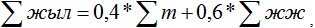 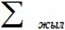  - жылдық баға;

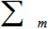  - есептік тоқсандардың орта бағасы (орта арифметикалық мән).


      Бұл ретте тоқсандық бағалардың алынған орта арифметикалық мәні осы Әдістеменің 27-тармағында көрсетілген шәкілді есепке ала отырып, бес баллдық бағалар жүйесіне келтіріледі, атап айтқанда:
      "қанағаттанарлықсыз" мәнге (80 баллдан төмен) - 2 балл,
      "қанағаттанарлық" мәнге (80-нен 105 баллға дейін) - 3 балл,
      "тиімді" мәнге (106-дан 130 баллға (қоса алғанда) дейін) - 4 балл,
      "өте жақсы" мәнге (130 баллдан астам) - 5 балл;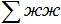 - жеке жұмыс жоспарын орындау бағасы (орта арифметикалық мән).


      33. Жылдың қорытынды бағасы мынадай шәкіл бойынша қойылады: 3 баллдан төмен - қанағаттанарлықсыз"; 3 баллдан бастап 3,9 баллға дейін - "қанағаттанарлық; 4 баллдан бастап 4,9 балға дейін - "тиімді"; 5 балл - "өте жақсы". 6. Комиссияның бағалау нәтижелерін қарауы
      34. Бас маман Комиссия төрағасымен келісілген кестеге сәйкес бағалау нәтижелерін қарау бойынша Комиссияның отырысын өткізуді қамтамасыз етеді.
      Бас маман Комиссияның отырысына мынадай құжаттарды:
      1) толтырылған бағалау парақтарын;
      2) "Б" корпусы қызметшісінің лауазымдық нұсқаулығын;
      3) осы Әдістемеге 4-қосымшаға сәйкес нысан бойынша Комиссия отырысы хаттамасының жобасын тапсырады.
      35. Комиссия тоқсандық және жылдық бағалау нәтижелерін қарастырады және мына шешімдердің бірін шығарады:
      1) бағалау нәтижелерін бекіту;
      2) бағалау нәтижелерін қайта қарау.
      Бағалау нәтижелерін қайта қарау туралы шешім қабылдаған жағдайда Комиссия хаттамада тиісті түсіндірмемен бағаны түзетеді.
      36. Бас маман бағалау нәтижелерімен ол аяқталған соң екі жұмыс күні ішінде "Б" корпусының қызметшісін таныстырады.
      "Б" корпусының қызметшісін бағалау нәтижелерімен таныстыру жазбаша немесе электронды нысанда жүргізіледі.
      "Б" корпусы қызметшісінің танысудан бас тартуы бағалау нәтижелерін оның қызметтік тізіміне енгізуге кедергі болмайды. Бұл жағдайда Бас маман танысудан бас тарту туралы еркін нұсқада акт жасайды.
      37. Осы Әдістеменің 34-тармағында көрсетілген құжаттар, сондай-ақ комиссия отырысының қол қойылған хаттамасы Бас маманда сақталады. 7. Бағалау нәтижелеріне шағымдану
      38. Комиссия шешіміне "Б" корпусы қызметшісінің мемлекеттік қызмет істері жөніндегі уәкілетті органға немесе оның аумақтық департаментіне шағымдануы шешім шыққан күннен бастап он жұмыс күні ішінде жүзеге асырылады.
      39. Мемлекеттік қызмет істері жөніндегі уәкілетті орган немесе оның аумақтық департаменті "Б" корпусы қызметшісінен шағым түскен күнінен бастап он жұмыс күні ішінде шағым қарайды және заңнамамен белгіленген бағалау жүргізу тәртібінің бұзушылықтары анықталған жағдайда, мемлекеттік органға Комиссия шешімінің күшін жою туралы ұсыныс жасайды.
      40. Қабылданған шешім туралы ақпаратты мемлекеттік орган екі апта ішінде мемлекеттік қызмет істері жөніндегі уәкілетті органға немесе оның аумақтық департаментіне береді.
      41. "Б" корпусы қызметшісінің бағалау нәтижелеріне сотта шағымдануға құқығы бар. 8. Бағалау нәтижелері бойынша шешім қабылдау
      42. Бағалау нәтижелері бонус төлеу және оқыту бойынша шешім қабылдауға негіз болып табылады.
      43. Бонустар "өте жақсы" және "тиімді" бағалау нәтижелері бар "Б" корпусы қызметшілеріне төленеді.
      44. "Б" корпусының қызметшісін оқыту (біліктілігін арттыру) жылдық бағалаудың қорытындылары бойынша "Б" корпусы қызметшісінің қанағаттанарлықсыз болып танылған қызмет бағыты бойынша жүргізіледі.
      "Б" корпусының қызметшісі Комиссия оның қызметін жылдық бағалаудың нәтижелерін бекіткеннен кейін үш ай ішінде біліктілікті жоғарылату курстарына жіберіледі.
      45. "Қанағаттанарлықсыз" баға алған "Б" корпусының қызметшісі мемлекеттік әкімшілік лауазымға алғаш рет қабылданған тұлғаларға тәлімгер ретінде бекітілмейді.
      46. "Б" корпусы қызметшісінің қатарынан екі жыл қорытындысы бойынша "қанағаттанарлықсыз" мәндегі бағалау нәтижесі оны лауазымында төмендетуге негіз болып табылады. Кез-келген төмен тұрған бос лауазым болмаған жағдайда, "Б" корпусының қызметшісі заңнамамен белгіленген тәртіпте жұмыстан шығарылады.
      47. "Б" корпусының қызметшілерін бағалаудың нәтижелері олардың қызметтік тізімдеріне енгізіледі.
      Нысан  "Б" корпусы мемлекеттік әкімшілік қызметшісінің жеке жұмыс жоспары
      __________________________________жыл
 (жеке жоспар құрастырылатын кезең)
       Қызметшінің (тегі, аты, әкесінің аты (болған жағдайда))________________
       Қызметшінің лауазымы: _____________________________________________
       Қызметшінің құрылымдық бөлімшесінің атауы:_________________________
       Ескертпе:
       * Мақсаттық көрсеткіштер мемлекеттік органның стратегиялық мақсатына (мақсаттарына), олар болмаған жағдайда қызметшінің функционалдық міндеттеріне сәйкестігін есепке ала отыра анықталады.
       Мақсаттық көрсеткіштердің саны төрттен көп емес, оның ішінде жартысы өлшенетін болуға тиіс.
      Нысан Бағалау парағы
      _____________________тоқсан_____жыл
      (бағаланатын кезең)
       Бағаланатын қызметшінің (тегі, аты, әкесінің аты
       (болған жағдайда): _________________________________________________
       Бағаланатын қызметшінің лауазымы: __________________________________
       Бағаланатын қызметшінің құрылымдық бөлімшесінің атауы:
       __________________________________________________________________
       Лауазымдық міндеттерді орындау бағасы:
      Нысан Бағалау парағы
      _________________ жыл
 (бағаланатын жыл)
       Бағаланатын қызметшінің (тегі, аты, әкесінің аты (болған жағдайда)________________________________________________________
       Бағаланатын қызметшінің лауазымы: ____________________________________
       Бағаланатын қызметшінің құрылымдық бөлімшесінің атауы:
       _______________________________________________________________
      Жеке жоспарды орындау бағасы 
      Нысан Бағалау жөніндегі комиссия отырысының хаттамасы
      ____________________________________________________________________
 (мемлекеттік органның атауы)
       ____________________________________________________________________
       (бағалау түрі: тоқсандық /жылдық және бағаланатын кезең тоқсан және (немесе) жыл)
       Бағалау нәтижелері
       Комиссия қорытындысы:
       ____________________________________________________________________
       ____________________________________________________________________
       Тексерген:
       Комиссия хатшысы: ___________________________ Күні: _____________
       (тегі, аты, әкесінің аты (болған жағдайда, қолы)
       Комиссия төрағасы: ___________________________ Күні: ____________
       (тегі, аты, әкесінің аты (болған жағдайда), қолы)
       Комиссия мүшесі: _____________________________ Күні: _____________
       (тегі, аты, әкесінің аты (болған жағдайда қолы)
					© 2012. Қазақстан Республикасы Әділет министрлігінің «Қазақстан Республикасының Заңнама және құқықтық ақпарат институты» ШЖҚ РМК
				
      Сессия төрағасы 

А. Султангали

      Мәслихат хатшысы 

А. Әли
Бұқар жырау аудандық
 мәслихатының 11
сессиясының 2017 жылғы 28 ақпандағы 
№ 5 шешімімен
бекітілген "Бұқар жырау аудандық
мәслихатының аппараты"
мемлекеттік мекемесінің" "Б"
корпусы мемлекеттік әкімшілік
қызметшілерінің қызметін
бағалаудың әдістемесіне 
1-қосымша 
№ р/с
 
Мақсаттық көрсеткіштер*
 
Күтілетін нәтижелер
 
1
 
Мақсаттық көрсеткіш 1
 
2
 
Мақсаттық көрсеткіш 2
 
3
 
Мақсаттық көрсеткіш 3
 
4
 
…
 
Қызметші
___________________________
(тегі, аты-жөні)
күні _______________________
қолы ____________________
 
Тікелей басшы
___________________________
(тегі, аты-жөні)
күні _______________________
қолы ____________________
  "Бұқар жырау аудандық 
мәслихатының аппараты"
 мемлекеттік мекемесінің" "Б"
 корпусы мемлекеттік әкімшілік
 қызметшілерінің қызметін
бағалаудың әдістемесіне 
2-қосымша
№ р/п
 
Қызметшінің өзін-өзі бағалауы
 
Қызметшінің өзін-өзі бағалауы
 
Қызметшінің өзін-өзі бағалауы
 
Тікелей басшының бағалауы
 
Тікелей басшының бағалауы
 
Тікелей басшының бағалауы
 
Ескерту
 
№ р/п
 
Көтермеленетін көрсеткіштер мен қызмет түрлері туралы мәліметтер
 
Орындау тәртібін бұзу туралы мәліметтер
 
Еңбек тәртібін бұзу туралы мәліметтер

Көтермеленетін көрсеткіштер мен қызмет түрлері туралы мәліметтер
 
Орындау тәртібін бұзу туралы мәліметтер
 
Еңбек тәртібін бұзу туралы мәліметтер
 
Ескерту
 
1
 
2
 
3
 
Өзін-өзі бағалау нәтижесі:
 
Өзін-өзі бағалау нәтижесі:
 
Өзін-өзі бағалау нәтижесі:
 
Бағалау нәтижесі:
 
Бағалау нәтижесі:
 
Бағалау нәтижесі:
 
Қызметші
___________________________
(тегі, аты-жөні)
күні _______________________
қолы ____________________
 
Тікелей басшы
___________________________
(тегі, аты-жөні)
күні _______________________
қолы ____________________
 "Бұқар жырау аудандық 
мәслихатының аппараты" 
мемлекеттік мекемесінің" "Б" 
корпусы мемлекеттік әкімшілік 
қызметшілерінің қызметін
бағалаудың әдістемесіне
3-қосымша
№ р/с

Мақсаттық көрсеткіштің нәтижесі

Маңызы

Қызметшінің өзін-өзі бағалау нәтижелері

Басшының бағалау нәтижелері

Ескерту

1
 
1 мақсаттық көрсеткіштің нәтижесі
 
2-ден 5 ке дейін 
 
2
 
2 мақсаттық көрсеткіштің нәтижесі
 
2-ден 5 ке дейін
 
3
 
3 мақсаттық көрсеткіштің нәтижесі
 
2-ден 5 ке дейін
 
4
 
…
 
Қызметші
___________________________
(тегі, аты-жөні)
күні _______________________
қолы ____________________
 
Тікелей басшы
___________________________
(тегі, аты-жөні)
күні _______________________
қолы ____________________
  "Бұқар жырау аудандық 
мәслихатының аппараты" 
мемлекеттік мекемесінің" "Б" 
корпусы мемлекеттік әкімшілік 
қызметшілерінің қызметін
бағалаудың әдістемесіне
4-қосымша
№р/с
 
Қызметшілердің (тегі, аты, әкесінің аты

 (болған жағдайда)
 
Бағалау нәтижелері туралы мәлімет
 
Комиссияның бағалау нәтижесін түзетуі (болған жағдайда)

 
Комиссияның ұсыныстары
 
11.
 
22.
 
....
 